№ 5730от 30 сентября 2015 г.В Государственную Думу РФ, Минфин Росси,  СРО аудиторов,аудиторам, аудиторским организациямКомментарии СРО аудиторов НП «Аудиторская Ассоциация Содружество»на проект ФЗ № 886817-6 «О внесении изменений в статью 5 ФЗ "Об аудиторской деятельности"»В Государственную Думу Федерального Собрания РФ депутатом Государственной Думы Е.А. Гришиным внесен проект Федерального закона «О внесении изменений в статью 5 Федерального закона «Об аудиторской деятельности» (далее – законопроект). Согласно законопроекту предлагается существенно - с 400 млн. рублей до 800 млн. рублей - повысить критерий для проведения обязательного аудита организацией по показателю объема выручки за предшествующий отчетному год.Как следует из пояснительной записки к проекту в условиях непростой ситуации в экономике Российской Федерации, снижения спроса на продукцию и услуги субъектов малого предпринимательства, расходы на проведение обязательного аудита «существенно ухудшают финансовое положение многих организаций малого бизнеса». Автор законопроекта в качестве обоснования необходимости внесения изменений ссылается на Постановление Правительства РФ от 13.07.2015 г.  № 702, принятое во исполнение Федерального закона «О развитии малого и среднего предпринимательства в РФ», согласно которому к субъектам малого предпринимательства относятся организации, объем годовой выручки от реализации продукции (товаров, услуг) которой не превышает 800 млн. руб. Целями законопроекта заявлены поддержка малого бизнеса и сокращение непроизводственных расходов организаций малого предпринимательства, которые, по мнению автора законопроекта, «существенно ухудшают финансовое положение многих организаций малого бизнеса».Следует отметить, что оценка роли аудита в экономике государства исключительно с точки зрения излишней финансовой нагрузки на бизнес, говорит о непонимании разработчиком законопроекта сути аудиторской деятельности, задач и функций аудитора как субъекта публично-правовых отношений в защите общественных интересов и, соответственно, последствий принятия предложенной нормы.На наш взгляд, несомненная польза от наличия в цивилизованной экономически развитой стране института аудита очевидна. Такой независимый финансовый контроль необходим в особенности в периоды реформирования экономической, финансовой, бюджетной сфер, нестабильности инвестиционного климата, меняющегося законодательства, которое позволяет различные трактовки содержащихся в нём норм права для налогоплательщиков и проверяющих их государственных органов. В этом качестве аудит служит интересам не только собственников, но и государства в целом. Согласно позиции Конституционного Суда РФ проведение обязательного аудита направлено на защиту публичных интересов и на обеспечение достоверности финансовой (бухгалтерской) отчетности хозяйствующих субъектов, то есть, относится к финансовому регулированию и имеет публично-правовой характер.По смыслу содержащихся в  статье 5 Федерального Закона «Об аудиторской деятельности»  положений (подпункты 1 - 4), необходимость обязательного аудита обусловлена спецификой организационно-правовой формы проверяемых лиц (открытое акционерное общество), характером их функций (кредитные и страховые организации, биржи, инвестиционные фонды) либо определенным объемом выручки  организации, то есть такими обстоятельствами, которые в целях защиты прав и законных интересов других лиц и обеспечения экономической безопасности и финансовой стабильности Российской Федерации требуют установления повышенных гарантий и форм обеспечения контроля достоверности бухгалтерской (финансовой) отчетности аудируемых лиц. Дополнительные меры государственной поддержки малого и среднего бизнеса не должны отождествляться с ликвидацией общественного контроля за деятельностью таких организаций. Предприятия малого бизнеса получают безусловную пользу от проведения аудита. Она заключается не только в указании на налоговые риски в их деятельности, но и в рекомендациях по организации и ведении бухгалтерского учета, организации документооборота, оформлении первичных документов и пр.  В условиях отсутствия обязательного аудита эти организации вряд ли бы обратились за подобными услугами к аудиторским организациям. Таким образом, аудит несет некую дисциплинирующую и воспитательно-этическую функцию. Это уже не говоря о том, что требования к достоверности бухгалтерской отчетности малых организаций никто не отменял. Безусловным является тот факт, что и бухгалтерская отчетность малых предприятий может быть предметом интереса сторонних организаций (банки, лизинговые компании, контрагенты и пр.)Основным направлением развития системы бухгалтерского учета и отчетности в Российской Федерации является применение Международных стандартов финансовой отчетности (МСФО). Учитывая сложности, которые ожидают российские предприятия, в том числе и малые, в связи с таким переходом, необходимость в регулярном независимом контроле отчетности, составленной по новым правилам, только возрастает. Последние годы в законодательство неоднократно вносились поправки с целью усиления присущей аудиту общественной функции в целях противодействия легализации доходов, полученной преступным путем, финансированию терроризма, коррупции, противодействия подкупу иностранных должностных лиц. Предлагаемый законопроект отстранит институт аудита от участия в данных процессах, тем самым существенно ограничит возможности защиты общественных интересов и противостояния угрозе недобросовестных действий со стороны менеджмента и государственных чиновников.Следует признать голословными и неподтвержденными доводы инициаторов законопроекта о существенности доли расходов на проведение обязательного аудита в бюджете субъектов малого бизнеса, что «существенно ухудшает их финансовое положение».Согласно основным показателям рынка аудиторских услуг за 2014 год, опубликованным Минфином РФ, динамика доходов аудиторских организаций от аудита, приходящихся на 1 млн. рублей выручки клиента, отрицательна и составляет: Иными словами, если выручка клиента составляет даже 300 млн. рублей, то доходы от аудита этого клиента аудиторской организации, составляющие 90 900 рублей, сравнимы со стоимостью годового банковского обслуживания организации, например, в Сберегательном Банке России. Следуя логике инициаторов законопроекта, следует поднять вопрос об установлении льготных тарифов на банковское обслуживание для субъектов малого предпринимательства или об отмене государственных пошлин, оплачиваемых за регистрацию юридически значимых действий.Согласно информации из доклада Минфина России о состоянии рынка аудиторских услуг можно привести также следующие данные:Из этих данных можно сделать вывод, что для организации с годовым доходом 800 млн. руб. расходы на проведение аудита в среднем составляют от 100 000 до 200 000 руб., т.е. от 0,0125% до 0,025%.   Также следует отметить, что те организации, которые сегодня обязаны проходить обязательный аудит, но в силу финансовых проблем или каких-либо других причин его не проводят, реальной ответственности за нарушения требований закона не несут. И вместо того, чтобы законодательно установить ответственность за не проведение обязательного аудита, о чем поднимается вопрос уже не один год, предлагается вообще вывести из-под независимого аудиторского контроля значительное количество совсем не маленьких организаций, даже целые отрасли, что опосредованно приведет к росту цен на товары и услуги, в том числе и росту тарифов на услуги ЖКХ.  В условиях сложившейся на сегодняшний день экономической ситуации в стране государство заинтересовано в наличии отработанных действенных механизмов, обеспечивающих превентивное выявление рисков в деятельности экономических субъектов, в частности, признаков банкротства предприятий, влекущего за собой снижение поступлений в бюджет и потерю рабочих мест. Государство ставит перед собой задачу обеспечения объективности предоставляемой субъектами предпринимательской деятельности информации, повышения прозрачности финансовой отчетности российских компаний, инвестиционной привлекательности российской экономики и роста доверия к российскому бизнесу.  Предложенные в законопроекте изменения выведут за рамки требований проведения обязательного аудита весь малый бизнес России, что лишит пользователей возможности получения достоверной информации о финансовом состоянии дел в этом секторе экономики, противоречит международным соглашениям, поддержанных Россией, в отношении применения стандартов бухгалтерского учета и усиления роли аудита в частном секторе.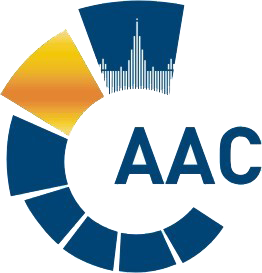 САМОРЕГУЛИРУЕМАЯ ОРГАНИЗАЦИЯ АУДИТОРОВ     НЕКОММЕРЧЕСКОЕ ПАРТНЕРСТВО«АУДИТОРСКАЯ АССОЦИАЦИЯ СОДРУЖЕСТВО» 
член Международной Федерации Бухгалтеров (IFAC)(ОГРН 1097799010870, ИНН 7729440813, КПП 772901001) 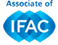 119192, г. Москва, Мичуринский проспект, дом 21, корпус 4. т: +7 (495) 734-22-22, ф: +7 (495) 734-04-22, www.auditor-sro.org, info@auditor-sro.org Наименование          показателя 2010 год 2011 год 2012 год 2013 год 2014 годОбъем доходов от аудита, приходящийся на 1 млн.  руб. выручки клиентов, руб.352346325339313Типичная аудиторская организация в Москве (исключая 4 аудиторские организации с наибольшим доходом)Типичная аудиторская организация в Москве (исключая 4 аудиторские организации с наибольшим доходом)Типичная аудиторская организация в других регионах (включая Санкт- Петербург)Типичная аудиторская организация в других регионах (включая Санкт- Петербург)2013201420132014Доходы от проведения аудита в расчете на одного клиента, тыс. руб.173,3181,1104,4104,9